ЗЕКОВИЋ ЉУБИША, редовни члан Академије инжењер¬ских наука Србије (АИНС) од 2018. год, редовни професор Физичког факултета Универзитета у Београду у пензији, а од 1996. год. декан Физичког факултета у два мандата, добитник Октобарске награде града Београда 1996. год. и награде Привредне коморе Београда за најбољи проналазак.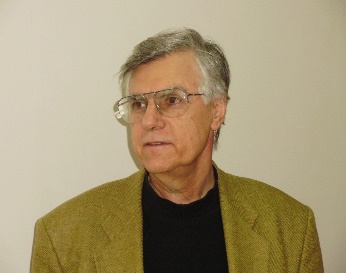 Рођен је 3. јуна 1948. год. у Гњилану, од оца Драгутина и мајке Трајанке. Основну школу завршио у Пећи, гимназију у Београду 1967. год. и дипломирао на Електротехничком факултету Универзитета у Београду, одсек Техничка физика, 1971. год. Магистрирао 1974. год. на заједничким студијима ЕТФ-а и Физичког факултета, а докторирао на Физичком факултету са дисертацијом под насловом „Испитивање анодних оксидних слојева на алуминијуму луминесцентном методом“. На Институту за физику у Београду запослио се 1971. год. као истраживач-приправник, а 1976. год. прелази на Физички факултет Универзитета у Београду прво као асистент (1976), потом доцент (1983), ванредни професор (1989) и редовни професор (1996), где се и пензионисао 2016. године.У наставној активности аутор је два универзитетска уџбеника, а предавао је већи број предмета на више смерова на Физичком факултету (Метрологија и стандардизација Примењена механика, Електрична мерења , Физика високих притисака и Општа метрологија). Био је шеф Катедре за примењену физику и метрологију и руководилац истоименог смера на Физичком факултету. У протеклом периоду био је ментор 5 докторских дисертација и више од 10 магистарских и специјалистичких радова.У научноистраживачкој делатности ради у области физике чврстог стања и нових материјала, метрологији температура и фотометријских величина и у области Примењене физике. Објавио је два поглавља у међународним монографијама, 60 радова међународног значаја (од тога 37 у водећим међународним часописима), 29 радова на међународним скуповима и више радова на националним конференцијама. Према СКОПУС-у укупан број цитата је 750, од тога 369 без аутоцитата. На више међународних конференција био је члан организационог одбора, а на захтев едитора рецензирао је више од 15 радова у међународним часописима. Руководио је са више научних, технолошких и иновационих пројеката и подпројеката Министарства за науку Србије и Југославије, а био је и члан Матичног одбора за физику и Матичног одбора за електротехнику.У инжењерском стручном раду коаутор је 7 реализованих патената, два национална еталона (радијациона пирометрија и фотометријске величине) израђених за потребе Дирекције за мере и драгоцене метале, око 300 мерних уређаја за безконтактно мерење температуре, више од 50 техничких решења инкорпорираних у индустријским постројењима и више награђених иновација (награда Привредне коморе Београда за најбољи проналазак, Златна медаља на Међународној изложби патената нових производа и нових технологија ЈУ ЕУРЕКА 96 и Златна медаља на изложби „Проналазаштво 2007“).У међународној сарадњи био је руководилац подтеме на међународном пројекту ФП6 „Нанолабфор“. Био је више пута на краћим и дужим боравцима у научним лабораторијама у Француској и САД.У организационом раду био је декан Физичког факултета у два мандата, продекан за финансије Физичког факултета и шеф Катедре за Примењену физику и метрологију од њеног оснивања.